EE 2212					QUIZ 1					S. G. Burns										24 September 2021Name:_______________________					All quizzes are open book, open notes, open WEB (but watch your time management).  Be sure your name is on all sheets of paper.  Submit pdf, WORD, jpg, scan, etc. t0 sburns@d.umn.eduProblem 1 (40  Points)  Thevanin Equivalent Circuit and Ideal Sources(20 Points)  Derive the Thevanin equivalent circuit for the DC circuit shown below.  All inductors and capacitors are ideal.  Clearly specify VTH and RTH.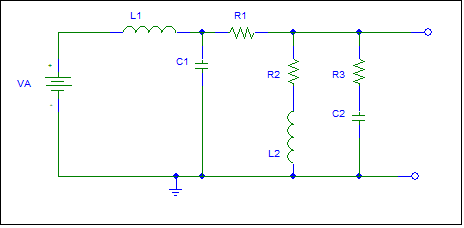 (20 Points)  Sources-Circle AnswerThe Thevanin resistance of an ideal  independent voltage source is (zero, infinite, determined from the circuit).The Thevanin resistance of a dependent voltage source is (zero, infinite, determined from the circuit).The Thevanin resistance of an ideal  independent  current source is (zero, infinite, determined from the circuit). The Thevanin resistance of a dependent current  source is (zero, infinite, determined from the circuit).Problem 2 (30 Points,  5 Points Each)  PhasorsThe voltage gain of a system is given as   Av = 50090°.  Compute Av(dB)._______________________The voltage gain of a system is given as   Av = 0.00230°.  Compute Av(dB). ______________________The power gain of a system is given as   Ap = 1000  Compute Ap(dB). ____________________________( Points) Suppose I have  two peak phasor  voltages, V1 = 10045 and  V2 = 75-60. Circle Your Choices:The frequencies associated with the phasors are (0 Hz, 60 Hz, 50 Hz, Unknown).The rms values of the first phasor is (100, 70.7, 141, 200) volts.If you want to add these two phasors, the frequencies must be                                                                                        (60 Hz, 50 Hz, The same, Integer multiples of a given frequency.)Problem 1  (30 Points)  Power System Standards and RelatedAssume a standard duplex outlet is wired correctly and meets the National Electric Code (U.S.)  The load is operating correctly with no defects in operation or internal wiring.  Answer the following: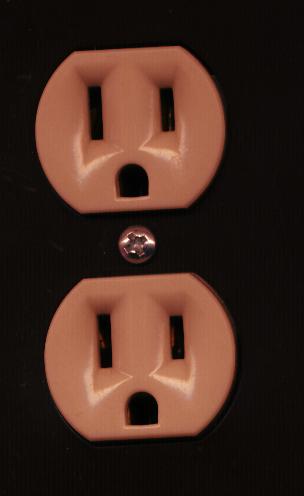  (18 Points)   Write a time domain, rms phasor, and peak phasor expressions for the voltage between: Short slot with respect to the long slot        (ii)  Short slot with respect to the round hole             (iii) Long slot with respect to the round hole(b )   (6 Points)  The National Electric Code specifies that a circuit breaker or fuse must always be located  in the            (NEUTRAL WIRE, HOT WIRE, GROUND WIRE) of a power distribution system and this wire is color coded         (GREEN OR BARE, BLACK OR RED, WHITE) and would connect to the         (ROUND HOLE, SHORT SLOT, LONG SLOT) of a standard duplex receptacle.  (6 Points)  The current in the ground conductor ideally is (10% of the current in the black wire, 10% of the current in the white wire, Zero, 90% of the current in the black wire, 90% if the current in the white wire).